 I am aware of my relationship to others. I can recognise how I relate to others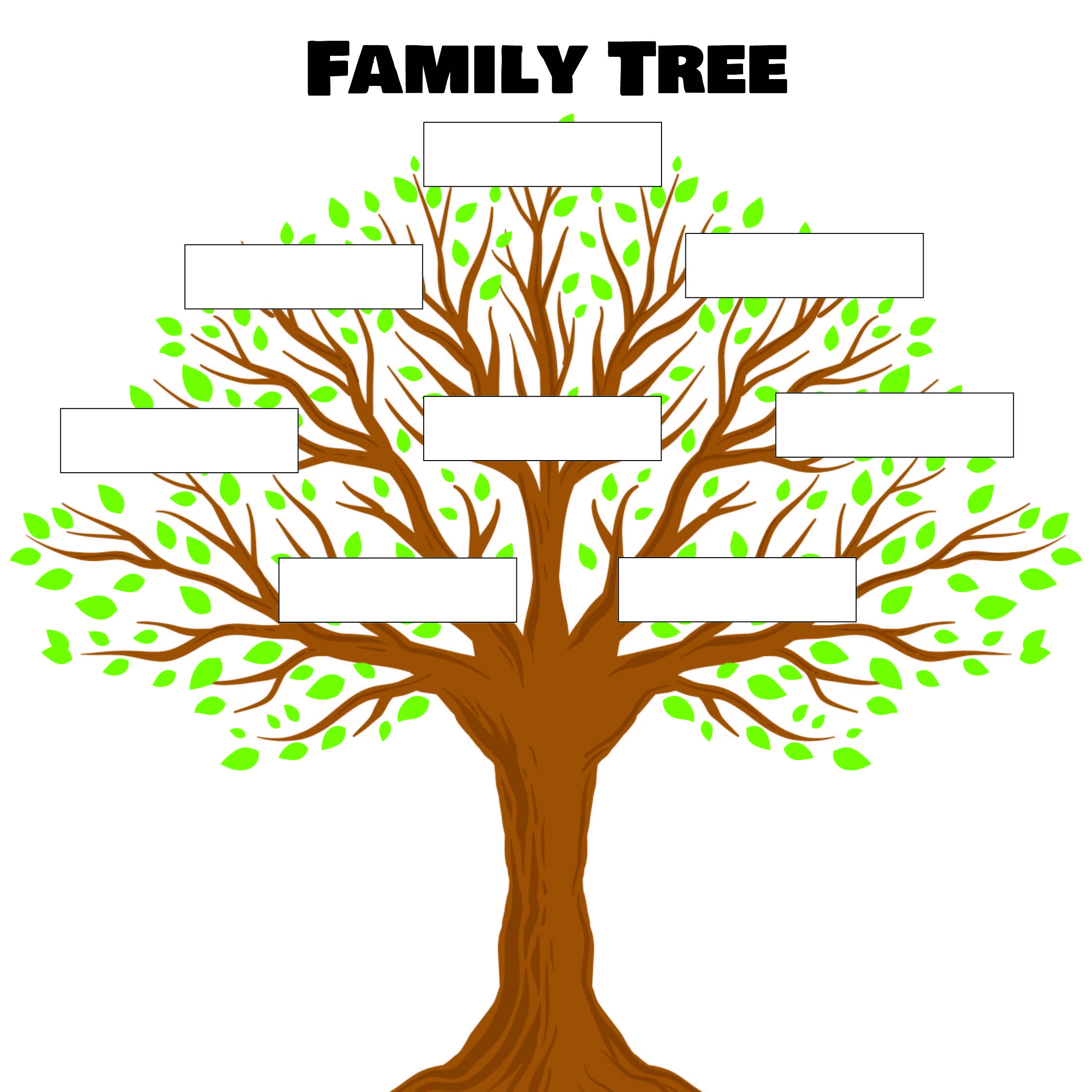 